收稿日期：2020-01-26基金项目：国家自然科学基金资助项目（71473015，71841051）作者简介：张某（出生年—），性别，学历，职称，E-mail:论文中文标题（中文标题，2号黑体，居中。应简洁、准确，不超过20个字，如需要可用破折号副标题的形式来体现）张某1，李某2（作者名，4号宋体，居中）（1.北京理工大学  管理与经济学院，北京 100081；2. 北京师范大学，经济与工商管理学院，北京 100875）(作者单位，小5号宋体，居中。每位作者只能标一个单位，其他在作者简介中介绍)摘  要：小5号宋体，不少于300字。摘要是对文章主要内容的概括，可以独立成文，可视为一篇小文章。摘要一是研究目的；二是研究思路及方法；三是研究发现与结论；四是政策建议（政策建议要具体、 有针对性，针对研究结论有感而发）。高质量的摘要可以引起同行的重视，也直接影响论文的被引用率及收录率。关键词：关键词1；关键词2；关键词3；关键词4；关键词5（小5号宋体，请提供5~8个关键词。关键词是反映论文主要内容的词或词组）中图分类号：建议自行提供          文献标识码：A                文章编号：1009-3370（0000）00-0000-00引言引言不编排节号,不要插图与列表。引言应说明课题的背景，引述该领域的国内外同行已经取得的进展，突出本研究工作的选题意义和创新点[1]。内容不应与摘要和结论雷同[2-3]。在论述本文的研究意义时，切忌使用“有很高学术价值”“填补了国内外空白”“首次发现”等不适之词；同时也注意不要使用客套话，如“才疏学浅”“水平有限”“恳求指教”之类的语言[4]引用页码。 （正文为5号宋体，通栏排）一、一级标题（4号黑体，居中）    （一）二级标题公式（5号黑体）     公式，一般不编排单独的符号表，对于公式中的变量含义需要说明的，请在公式后的段落中，采用“其中，A为某某；B为某某；……”的方式加以说明。                                          （1）                 其中，sg为期望产出不足；s-为投入过度；sb为非期望产出过多；λ为权重向量；k为被评价单元；ρ*为决策单元的效率值[4]引用页码。    1.三级标题（5号宋体）     （1）……；（2）……；（3）……；……。 （二）图文章中的图需用源文件导出或者另存.emf、.pdf 等矢量格式，常用软件可直接提供源文件如：office系列、origin、graphpad、metlab等。图题位于图的下方，小5号宋体；图中为小5号宋体。     1.函数曲线图。对于函数曲线图，采用全框图，并注意检查以下各项：（1）横纵坐标的标目（即变量名），尽量使用国标变量符号，变量名要在正文中交待，且与正文中符号一致；若正文中无，也可使用中文名称。（2）坐标轴标目的量纲，对于无量纲化或无单位的，请注明“无单位”。（3）坐标轴上的刻度线朝内，刻度值完整（坐标轴始末点均应有完整刻度值）。（4）不同线型或图符应有说明。     2.地图。（1）文章中所有地图内容，既可用表格又可用地图表示的，建议用表格表示；（2）如果必须采用地图表示（需要表现内容完整性）时，请从国家测绘地理信息局标准地图服务站（http://bzdt.ch.mnr.gov.cn/）或地方地图官方网站下载地理底图，添加需要的信息。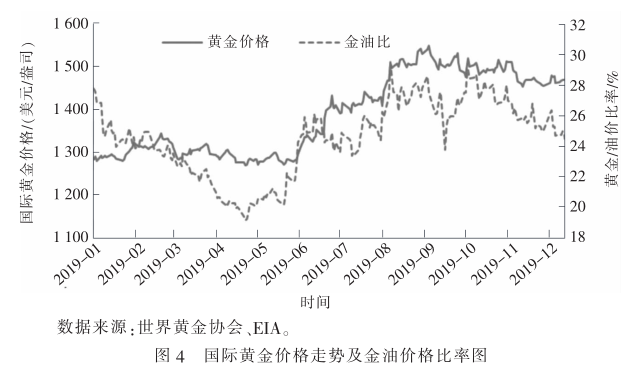  （三）表      使用三线表。表题位于表的上方，小5号黑体；表中为小5号宋体。   表1  几种不同的方法所测量出来的CO2影子价格的描述性统计  单位：元/吨     （四）学术名词、名称或术语、计量单位    文中统一采用国家审定的学术名词、名称或术语，度量衡及其符号统一采用国际标准制及国家规定的计量标准。文中外文字母必须分清大、小写，正、斜体，注意上下角字母、数码和符号位置。二、结论（4号黑体，居中）    分点总结，列出具体结论，其他背景、方法都不必赘述。不与摘要和引言重复。指出努力的方向，带有一定的号召性，而不是对全文内容作简单的罗列。参考文献：（小5号，黑体）（文末参考文献著录格式）    参考文献各项为小5号宋体, 参考文献应是公开出版物    1.期刊[序号］作者（标出前三位，若超过三位，在第三位后打逗号，加“等”，以下同）．文献题名［文献类型标识］．出版年，卷（期）：整篇文章的起止页码．[1]樊鹏飞,冯淑怡,苏敏,等.基于非期望产出的不同职能城市土地利用效率分异及驱动因素探究[J].资源科学,2018,40(5):946-957.[2] WALKER K, WAN F. The harm of symbolic actions and green-washing: corporate actions and communications on environmental performance and their financial implications[J]. Journal of Business Ethics, 2012, 109(2): 227-242.   (英文作者名，姓全称大写，名缩写首字母大写)    2.专著［序号］作者．书名［文献类型标识］．出版地:出版者，出版年：引文页码.[3]张乃根.经济学分析法学[M].上海：上海三联书店，1995：87.[4]瞿秋白．现代文明的问题与社会主义[M]//罗荣渠．从西化到现代化．北京：北京大学出版社，1990：121-133．    3.报告［序号］作者．报告题名［文献类型标识］.出版地点:出版单位，出版年.[5]冯西桥．核反应堆压力管道与压力容器的LBB分析[R].北京：清华大学核能技术设计研究院，1997．    4.报纸［序号］作者．文章题名［文献类型标识］．报纸名，出版日期（版次）.[6]王珊珊.健全完善主审法官会议机制 提升司法裁判质量[N].人民法院报,2018-12-25(03).    5.学位论文[顺序号] 作者.题名[D].学位授予单位地点：学位授予单位，年份.[7]任帆.突发事件中应急物资供应链可靠性优化的研究[D].北京：北京理工大学,2015.    6.网络电子文献［序号］作者．电子文献题名［电子文献类型标识/载体类型标识］．电子文献的出版地：出版者，出版年或（发表或更新日期）[引用日期].获取和访问路径．[8]中华人民共和国国务院新闻办公室. 强化应对气候变化行动——中国国家自主贡献[EB/OL]. （2015-11-18）[2020-09-20]. http://www.scio.gov.cn/xwfbh/xwbfbh/wqfbh/2015/20151119/xgbd33811/Document/1455864/1455864.htm.[9]WANG J, WANG K, WEI Y M. How to balance China’s sustainable development goals through industrial restructuring: a multi-regional input–output optimization of the employment–energy–water–emissions nexus[J/OL]. Environmental Research Letters，2020, 15(3): 034018. http://dx.doi.org/10.1088/1748-9326/ab666a.    7.标准[顺序号] 标准制定者.标准号：标准名称[S].出版地:出版者，出版年. [10]中华人民共和国建设部. GB50189-2005：公共建筑节能设计标准[S]. 北京: 中国建筑工业出版社，2005.    8.会议论文[序号]作者．论文题名[C]//编者.论文集名.出版地：出版者，出版年．[11]MOHAI P, BRYANT B.Environment racism:reviewing the evidence[C]//Race and the Incidence of Environmental Hazards:A Time for Discourse.Boulder,CO:Westview Press,1992.    9.专利[序号] 专利申请者或所有者.专利题名:专利国别,专利号[文献类型标志].公告日期或公开日期.[12] 刘加林. 多功能一次性压舌板: 中国, 92214985.2[P]. 1993-04-14. Title(与中文标题相对应)ZHANG Moumou1，LI Moumou2（1. School of Management and Economics, Beijing Institute of Technology, Beijing 100081，China；2. School of Business, Beijing Normal University, Beijing 100875，China） Abstract: （与中文摘要内容对应） Key words: keyword1; keyword2; keyword3; keyword4; keyword5（与中文关键词一一对应）  估计方法 样本数 均值最小值最大值OLS  558  747.634568.882 970.958CMAD  558  808.912529.8811 254.374Sfa  558  934.811796.0051 036.576PLP  558 1 957.112  04 493.200